Терминологический диктант 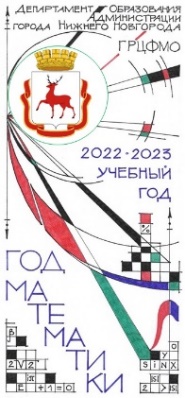 4 класс1 вариантРазряд, выражение, диаграмма, класс, тысяча, миллиард, миллион, километр, квадратный километр, квадратный миллиметр, палетка, площадь, центнер, тонна, величина.2 вариантГод, сутки, минута, век, приём, умножение, деление, алгоритм, неполное делимое, делитель, делимое, частное, множитель, произведение, ломаная.3 вариантСкорость, время, расстояние, зависимость, уравнение, группировка, остаток. способ, периметр, равенство, неравенство, радиус, диаметр, окружность, отрезок.4 вариантДоли, ар, гектар, масштаб, план, диагональ, куб, грань, ребро, вершина, прямоугольный параллелепипед, пирамида, цилиндр, шар, модель.